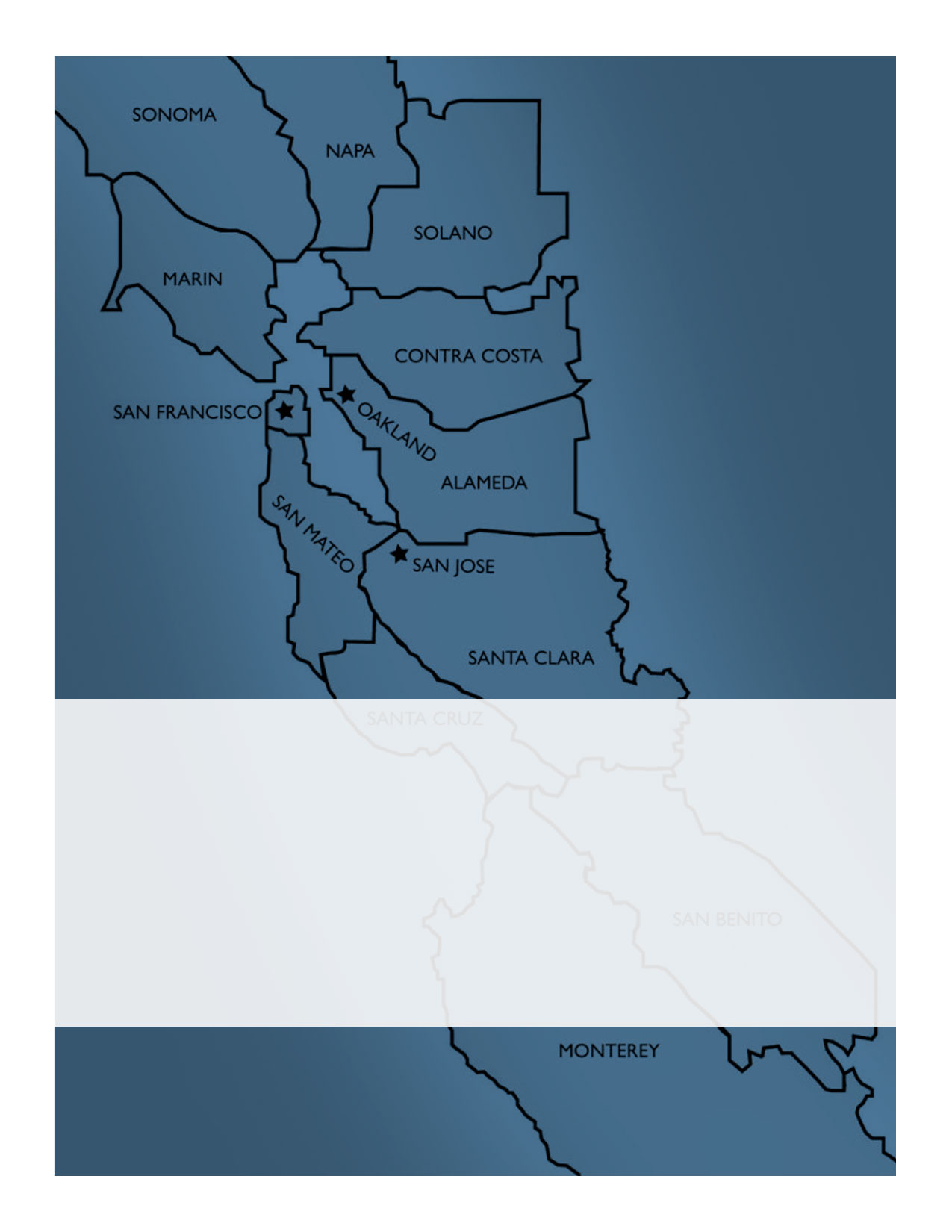 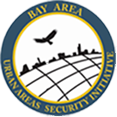 Toolkit Overview This toolkit has been developed in partnership with the Bay Area Joint Information System (JIS) with funding and support from the Bay Area Urban Areas Security Initiative (UASI), and with input and guidance of Alert and Warning program administrators in the Bay Area, and Nusura, Inc. The purpose of the toolkit is to provide program administrators with tools and resources to craft and disseminate alert and warning messages to the public during emergencies, and to engage other agencies and departments in messaging efforts. Toolkit components are designed to be flexible and customizable to meet the unique needs of agencies or departments. This toolkit is consistent with the State of California Alert & Warning Guidelines, which uses these definitions: “A public alert is a communication intended to attract public attention to an unusual situation and motivate individual awareness. A public warning is a communication intended to persuade members of the public to take one or more protective actions in order to reduce losses or harm.” This toolkit is organized in the following manner: Part I – Bay Area Alert and Warning Programs – This section includes examples of how Bay Area jurisdictions might structure their Alert and Warning Programs. It contains a comparison between traditional Alert and Warning and Public Information functions. It also includes a link to a contact list of program administrators and Alert and Warning opt-in sign up web pages for Bay Area jurisdictions. Part II – Training and Exercising – This section includes guidance in integrating Alert and Warning into local training and exercise plans or calendars. It also has a list of Alert and Warning-related training opportunities and resources.Part III – Partnerships with Federal Programs – This section includes Frequently Asked Questions (FAQs) about Integrated Public Alert & Warning System (IPAWS) and an overview of the National Weather Service/Local Jurisdiction Partnership for Non-Weather Emergency Messages.Part IV – Alert and Warning Templates and Guidance – This section contains sample Alert and Warning message templates, as well as guidance for developing and disseminating accessible alert and warning messages. It also includes a template for an Alert and Warning Quick Reference Guide for local jurisdiction executives. Part V – Non-Weather Emergency Messaging Partnership – This section explains the partnership with the National Weather Service.Part VI – Acronyms – This is a list of acronyms found in the toolkit, along with their meanings.The current copy of this toolkit is available as part of the Bay Area JIS’s shared document repository. Email bayareajis@gmail.com for access to the shared folder and copies of all Bay Area JIS tools and resources.Part I: Bay Area Alert and Warning ProgramsBay Area Alert and Warning Programs Contact List Sample Alert and Warning Models The Bay Area UASI region is comprised of diverse communities, each with unique alert and warning needs and capabilities. This section outlines a few examples of different models for a local alert and warning program. Jurisdictions may consider these models as they build and update their own alert and warning programs. This toolkit does not promote one organizational model over another. PART II: Training and ExercisingAlert and Warning Training Opportunities The Federal Emergency Management Agency’s (FEMA) Emergency Management Institute (EMI) offers multiple trainings on alert and warning. FEMA and its Integrated Public Alert & Warning System (IPAWS) Program Management Office (PMO) also provide information and resources on IPAWS, creating effective messages, and other topics related to alert and warning. This section of the toolkit lists suggested courses and resources for staff with a role in their jurisdiction’s alert and warning program.Integrated Public Alert & Warning System (Online Resources)This website provides general information about IPAWS, a nationwide infrastructure for alert and warning. (https://www.fema.gov/integrated-public-alert-warning-system)IS-247.A: IPAWS (Online Training)This course provides basic information on IPAWS. The goal of this course is to provide authorized public safety officials with increased awareness of the benefits of using IPAWS for effective public warnings; skills to draft more appropriate, effective, and accessible warning messages; and best practices in the effective use of Common Alerting Protocol (CAP) to reach all members of their communities. (https://training.fema.gov/is/courseoverview.aspx?code=IS-247.a)IS-248: IPAWS for the American Public (Online Training) This course provides the American public with an introduction to IPAWS. It identifies the key features and benefits of IPAWS and the authorities responsible for sending alert and warning messages. It also describes protective actions that can be taken before and during an emergency. (https://training.fema.gov/is/courseoverview.aspx?code=IS-248) IS-251: IPAWS for Alerting Authorities (Online Training) This course provides alerting authorities with an increased awareness about Collaborative Operating Groups (COGs), including information about their structure, capabilities, and responsibilities, as well as skills to draft more appropriate, effective, and accessible warning messages using best practices. (https://training.fema.gov/is/courseoverview.aspx?code=IS-251)IS-271.A: Anticipating Hazardous Weather & Community Risk, 2nd Edition 
(Online Training) Anticipating Hazardous Weather and Community Risk, 2nd Edition provides emergency managers and other decision makers with background information about weather, natural hazards, and preparedness. This module offers web-based content designed to address topics covered in the multi-day Hazardous Weather and Flood Preparedness course offered by the FEMA and the National Weather Service (NWS). (https://training.fema.gov/is/courseoverview.aspx?code=IS-271.a)G-272: Warning Coordination (Classroom Training)Every year, the United States experiences more severe weather than any other country in the world. In order to reduce deaths, injuries, and property losses, emergency managers must work closely with the NWS and the news media to provide effective warnings that are received and understood by people at risk. The course is primarily designed for local and state government emergency program managers or officials responsible for coordination and communication. Among the topics presented are the social dimensions of warning response, developing effective warning messages, developing an effective community warning process, and working with the news media to create a weather warning partnership. Recommended Prerequisites: IS-271, Anticipating Hazardous Weather and Community Risk, G-271, Hazardous Weather and Flooding Preparedness, and IS-247, IPAWS. (https://www.caloes.ca.gov/cal-oes-divisions/california-specialized-training-institute/general-information/course-schedule) Testing with the IPAWS Lab (Online Resource)The IPAWS PMO provides public safety officials with a controlled IPAWS testing environment where alert and warning technologies can be exercised to assess capabilities and effectiveness. The primary purpose of the IPAWS Lab is for public safety officials to gain confidence using IPAWS in a safe and closed environment. Additional purposes of the IPAWS Lab include alert and warning functional assessment, alert dissemination validation, training, procedural and process evaluation, and the establishment of functional requirements. (https://www.fema.gov/testing-ipaws-lab)Modernizing Public Warning Messaging (Online Resource)In “Modernizing Public Warning Messaging,” Dr. Dennis Mileti presents research on how to design and disseminate alerts and warning information that encourages public action. Dennis Mileti is a retired professor from the University of Colorado at Boulder, where he directed the Natural Hazards Center, a clearinghouse for social science research on hazards and disasters. He has authored more than 100 publications, most of which are on the societal aspects of hazards and disasters. D. Mileti emphasizes that multiple dissemination channels for public disaster warnings yield quicker, more comprehensive audience penetration. (https://www.fema.gov/preptalks/mileti)Visual + Effective Communication for Emergency Information (Online Resource)Claudine Jaenichen, an information designer specializing in the relationship between design and cognition, discusses the cognitive biases that impede the ability to make the right decision in an emergency, and shares effective evacuation maps that will help more people recall safe routes when ordered to evacuate. (https://www.fema.gov/preptalks/jaenichen) Advancements in Public Alert & Warning Capabilities for Building Safer Communities (Online Resource)Learn about tools for supporting IPAWS, and how to integrate the IPAWS data feed into situational awareness and common operating platforms. This resource is offered by the National Alliance for Public Safety GIS Foundation. (https://www.napsgfoundation.org/resources/virtual-training-advancements-in-public-alert-warning-capabilities-for-building-safer-communities/)Sample Training and Exercise CalendarThe national core capabilities are aligned across five mission areas: Prevention, Protection, Mitigation, Response, and Recovery. FEMA’s National Preparedness Goal identifies 32 core capabilities, including Public Information and Warning which crosses over all five mission areas. FEMA describes Public Information and Warning as the ability of public officials to:Deliver coordinated, prompt, reliable, and actionable information to the whole community through the use of clear, consistent, accessible, and culturally and linguistically appropriate methods to effectively relay information regarding any threat or hazard, as well as the actions being taken and the assistance being made available, as appropriate.A Training and Exercise Plan (TEP) is a document, reviewed and updated regularly, that guides a jurisdiction’s or agency’s successful training and exercise program. The TEP reflects the jurisdiction’s or agency’s overall emergency preparedness priorities. A TEP encourages continual improvement. Training and exercises provide opportunities for jurisdictions or agencies to determine where corrective actions and/or updates to plans may be needed.As required by state and federal agencies, the TEP must include practicing the jurisdiction’s or agency’s alert and warning capabilities. The State of California requires that Operational Areas practice their alerting capability in simulated environment or in real time at least twice a year. This may include: Receipt and re-transmission of a Required Monthly Test (RMT) based on FCC requirement. National Period Test. FEMA will schedule the National Periodic Test yearly. Missed Tests. Check for IPAWS OPEN connectivity. Test Codes. Time Duration and Jurisdiction Location Codes. Test Formats and Scripts. Required weekly test announcements and visual messages. To retain access to IPAWS services, FEMA requires all alerting authorities to test at a minimum once per month with the IPAWS Lab at Indian Head Maryland. FEMA identifies specific testing requirements in its MOA with the FEMA IPAWS Program Management Office. If an alerting authority misses three months of testing, FEMA will disable that alerting authority’s access to IPAWS, followed by notification to the alerting authority and the State of California.The table on the following page is a sample calendar focused on Alert and Warning that can be incorporated into an agency’s or  jurisdiction’s TEP. Agencies and jurisdictions should review and update this sample to meet their preparedness program needs.Sample Training and Exercise Calendar for Alert and WarningPart III: Partnerships with Federal ProgramsAlert and Warning Frequently Asked Questions What is Alert and Warning?According to the State of California Alert & Warning Guidelines: A public alert is a communication intended to attract public attention to an unusual situation and motivate individual awareness. A public warning is a communication intended to persuade members of the public to take one or more protective actions in order to reduce losses or harm. What is an alerting authority?Public officials are granted the authority to alert the public of emergency situations through federal, state, and local laws. These are designated in a local Federal Communication Commission (FCC) Emergency Alert System (EAS) Plan, and within a signed FEMA Memoranda of Understanding.What is the Emergency Alert System?The EAS is used by alerting authorities to send warnings via broadcast, cable, satellite, and wireline communications pathways. EAS participants, consisting of broadcast, cable, satellite, and wireless providers, are the stewards of this important public service in close partnership with alerting officials at all levels of government. The EAS is also used when all other means of alerting the public are unavailable; it provides an added layer of resilience to available emergency communication tools.What are Wireless Emergency Alerts?Wireless Emergency Alerts (WEAs) were established pursuant to the Warning, Alert, and Response Network (WARN) Act under FCC rules. Alerting authorities can broadcast WEAs to cellular carrier customers with compatible mobile devices located in the geographic vicinity of cellular towers serving an affected area. WEAs are used to send concise, text-like messages to WEA-capable mobile devices during emergency situations. How does my organization send WEAs to the public? Through a partnership between the FCC, FEMA, and commercial mobile service providers, alerting authorities are able to use The Integrated Public Alert & Warning System (IPAWS) to send WEAs, even when cellular networks are overloaded and can no longer support person-to-person calls, texts, or emails. The IPAWS is accessed through software that meets IPAWS system requirements.What is IPAWS? IPAWS is the Integrated Public Alert and Warning System that was established in 2006 by Presidential Executive Order 13407. In the event of a national emergency, the US president will be able to use the IPAWS to send a message to the American people quickly and simultaneously through multiple communications pathways. IPAWS is also available to U.S. federal, state, local, territorial, and tribal government officials to alert the public via the EAS, the Commercial Mobile Alert System/Personalized Local Alert Network, National Oceanic and Atmospheric Administration (NOAA) Weather Radio, and other National Weather Service (NWS) dissemination channels.  What are the benefits of using IPAWS? IPAWS automates and streamlines the process of issuing public alerts. Using IPAWS, Collaborative Operating Groups (COGs) are able to send an alert to multiple dissemination channels at the same time. IPAWS also enables the exchange of private alerts between government agencies that need to communicate about an emergency.  What is a Collaborative Operating Group (COG)?  A Collaborative Operating Group (COG) is a term used by the IPAWS to designate an organization that is responsible for coordinating emergency management or incident response activities. COGs consist of individual members who may represent one or more disciplines or organizations. COGs may be organized at the national level (e.g., the NWS), multi-state level (e.g., regional mutual aid organization), state level, tribal level, multi-county level, single-county level, single municipality, or single agency. Although COGs are usually formed by government, private-sector representatives may also be COG members.  How do I sign up to participate in IPAWS? Step One - Obtain software from a vendor that has a Memorandum of Agreement (MOA) with FEMA for the purpose of testing. Step Two – To apply for IPAWS access, send an email to IPAWS@fema.dhs.gov, with the subject line “COG Application.” Complete the MOA application process with IPAWS to establish a collaborative operating group (COG). See http://www.fema.gov/emergency/ipaws/aggregator.shtm#3 for eligibility and instructions.  Step Three – Once the COG process is completed and you have received a digital certificate, coordinate with your vendor or system administrator to configure your software to work with IPAWS. Additional requirements for access to IPAWS-OPEN 3.0 for public alerting authorities are in development and will include testing and training components.A sponsoring organization (e.g., a local government) completes a brief application for a Memorandum of Agreement with FEMA governing system security. See: http://www.fema.gov/media-library/assets/documents/112266. A custom MOA is prepared and returned to the applicant for signature. Once approved by FEMA, you will receive your COG ID number, COG name, and digital certificate. These are necessary to configure the system, so that alerts are properly routed to and from an organization.Is IPAWS secure? IPAWS messages include a digital signature built into the system that guarantees the integrity of messages. Messages cannot be tampered with after they are sent. IPAWS has established rules of behavior that offer added security guidance for message originators. Is IPAWS reliable? The IPAWS-OPEN system is built for maximum reliability, including a significant increase in bandwidth over the old system, with active back up in regionally separated US Department of Homeland Security IT facilities. What does it cost? There is no cost to send messages through IPAWS. However, there is a cost to acquire software to send alert messages. The software is available from several vendors. FEMA does not endorse the product of any company, but provides a list of vendors that have executed MOAs to test standards-compliant equipment and software. See http://www.fema.gov/pdf/emergency/ipaws/open_developers.pdf  Agencies may also wish to consult with their current software system provider to determine if the tools they are currently using are already or will be compatible with IPAWS in the future. Existing local warning systems may also be configured to work with IPAWS by private sector system integrators; any customization costs are the cost of the end user.   Does IPAWS replace the systems I already have in place?  The use of IPAWS is optional, and may supplement an agency’s existing systems; however, IPAWS is the only means of accessing the Commercial Mobile Alert System and Personal Localized Alerting Network (CMAS/PLAN) to disseminate warnings to cellular telephones. What technology do I need to send messages through IPAWS? Agencies need to have computer software that can create IPAWS-compliant messages. These tools are being developed by a variety of private companies (costs vary based on licenses, features, etc.). Agencies also need a reliable Internet connection. Who is required to complete the FEMA EMI IS-247.A IPAWS online training?The primary point of contact for the COG and any other COG members who can transmit public alerts from your software system are required to complete the training. Primary points of contact are required to submit a copy of their certificate of completion as part of the application process. Training records for all other members must be maintained locally by the COG.  What is the FEMA IPAWS supplied part of the system? FEMA IPAWS is furnishing the message authentication and message aggregation pieces for Common Alerting Protocol / Emergency Alert System (CAP / EAS). Alerting officials can compose a CAP message using any of a number of authoring tools. The message originator's credentials will then be verified and the message will be posted to the aggregator. Properly constructed messages then will be available for retrieval by CAP-enabled EAS devices for broadcast and cable operators. The CAP / EAS device will perform a text-to-speech conversion of the message content if the originator has not included an audio message for broadcast. CAP messages sent to the aggregator will also be passed to Commercial Mobile Service Providers for the Commercial Mobile Alert System (CMAS), which can deliver a 90-character message to all compatible handsets logged into cellular towers serving an affected area.   What type of grants or funding assistance can FEMA provide to help purchase or acquire IPAWS-compliant equipment? The IPAWS PMO office provides this link (http://www.fema.gov/government/grant/hsgp) to the 2011 Homeland Security Grant Program (HSGP) and the associated IPAWS 2011 HSGP Supplemental Guidance. This information is provided to assist state, territorial, tribal, and local governments with preparing documentation for the acquisition of common alert protocol (CAP), compliant public alert and warning equipment, as well as training, exercise, and alert and warning outreach activities. Funding from the HSGP, Tribal Homeland Security Grant Program (THSGP), and the Emergency Operations Center (EOC) Grant Program can be used to enhance existing or establish new alert and warning programs.Presently, FEMA does not provide grants to private entities and/or businesses. FEMA encourages the latter to coordinate their requests with their Statewide Interoperable Coordinator (SWIC), the Statewide Interoperability Governing Body (SIGB), and/or the appropriate stakeholders at the state, territory, tribal, and local levels of government. FEMA also encourages interested parties to review posted entries at http://grants.gov for additional possible funding opportunities. Contact the IPAWS PMO at ipaws@dhs.gov prior to initiating alert and warning program activities with any questions. Does IPAWS support social media for emergency alerts?  IPAWS-compliant software may be able to create an alert “news feed” from an IPAWS account that can be used to populate social media.  Part IV: Alert and Warning Templates and GuidanceDrafting messages for high-probability hazards before an incident occurs can help maximize the timeliness and success of related alerts and warnings. Messages should give clear information on the emergency situation and/or direction on protective actions to be taken by public. Alert and warning messaging consist of five main components: Source: Who the message is from establishes authority and credibility with intended recipients. The public needs to know the message is coming from a credible, trusted source. Hazard/Threat: Identify the threat and its (potential) impacts.Location: The message must identify and describe the impacted area in a way that can be easily understood (e.g., street names, landmarks, natural features, political boundaries).What-To-Do-Guidance: Message recipients should know exactly what to do within seconds of receiving and reading the alert. Use direct, plain language that is not panic-inducing. Words and phrases such as “evacuate” and “shelter-in-place” are common in today’s public vernacular, and can be incorporated into a variety of general and hazard-specific templates. Time: This confirms what is happening and when. It helps to establish the validity and stage of the emergency so that message recipients understand the impacts of what is happening now, what has happened, and what they may be able to expect as a result of the emergency.Protective Action Message TemplatesEvacuation Order Overview: This message is used to order immediate evacuation. Alert Title / Subject: Alert: Evacuation Order Due to {Incident type} at {Incident Location} Short Text: (INSERT AGENCY NAME): Evacuate immediately due to a (INSERT INCIDENT TYPE) at (INSERT INCIDENT LOCATION).Long Text: This is an urgent message from (INSERT NAME OF AGENCY). Alert: Evacuate immediately due to (INSERT INCIDENT) at (INSERT INCIDENT LOCATION). If you are receiving this message and are within (INSERT AFFECTED AREA) of (INSERT INCIDENT LOCATION), you need to evacuate the area immediately. An evacuation site is available at (INSERT EVACUATION CENTER). Gather other residents, pets, and critical medications and leave the area. If it is safe to do so, please check with neighbors to ensure they are aware of this alert and to see if they need assistance. If it is difficult for you to evacuate, please contact INSERT CONTACT), close doors and windows, and turn off any heating or A/C. A further update will be sent by (INSERT ETA OF NEXT UPDATE) or sooner, if conditions change. (INSERT ADDITIONAL INFO.)Evacuation Warning Overview: This message is used to encourage the public to be prepared for an evacuation within approximately two hours, if necessary. People who may have difficulty evacuating due to transportation, medical, or mobility constraints should consider relocating immediately, since they may not have sufficient time if or when an evacuation order is issued.Alert Title / Subject: Alert: Prepare to Evacuate. (INSERT INCIDENT TYPE) at (INSERT INCIDENT LOCATION).Short Text: Prepare for possible evacuation due to (INSERT INCIDENT TYPE) at (INSERT INCIDENT LOCATION). Long Text: This is an urgent message from (INSERT AGENCY NAME). Alert: There has been (INSERT INCIDENT TYPE) of incident at (INSERT INCIDENT LOCATION). If you are receiving this message and are within (INSERT AFFECTED AREA) of (INSERT INCIDENT LOCATION), please prepare for possible evacuation. Gather other residents, pets, medications, and important papers. Be prepared to evacuate at a moment's notice. If it is safe to do so, please check with neighbors to ensure they are aware of this alert and to see if they need assistance. If it is difficult for you to evacuate due to transportation, medical, or mobility constraints, consider evacuating the area now. A further update will be sent by (INSERT ETA OF NEXT UPDATE) or sooner, if conditions change. (INSERT ADDITIONAL INFORMATION).Shelter-in-Place Overview: This message tells the public it is necessary to shelter in place. This may be needed in weather events, hazardous material incidents, etc. Alert Title / Subject: Alert: Shelter in place. (INSERT INCIDENT TYPE) at (INSERT INCIDENT LOCATION).Short Text: Shelter in place due to (INSERT INCIDENT TYPE) at (INSERT INCIDENT LOCATION).Long Text: This is an urgent alert from (INSERT AGENCY NAME). Alert: There has been a INSERT INCIDENT TYPE) at (INSERT INCIDENT LOCATION). If inside, remain indoors, close doors and windows, and turn off any heating or A/C. If outdoors, move away from (INSERT AFFECTED AREA) or seek refuge indoors. A further update will be sent by (INSERT ETA OF NEXT UPDATE) or sooner, if conditions change. (INSERT ADDITIONAL INFORMATION).Boil Water AdvisoryOverview: This message tells the public to boil water before using. It may be needed during and/or after a public health, weather, hazardous materials incidents, etc.Alert Title / Subject: Alert: Boil Water Advisory for (INSERT IMPACTED AREAS).Short Text: Boil water due to (INSERT INCIDENT TYPE) at (INSERT INCIDENT LOCATION). Long Text: Boil Water Advisory. Bring tap water to a rolling boil, boil for one minute, and cool before using, or use bottled water. Boiled or bottled water should be used for drinking, making ice, washing dishes, brushing teeth, and preparing food until further notice. This Boil Water Advisory applies to (INSERT LOCATION). Routine monitoring on (INSERT DATE) showed inadequate disinfection of your drinking water. Harmful microbes in drinking water can cause diarrhea, cramps, nausea, headaches, or other symptoms, and may pose a particular health risk for infants, some elderly, and people with severely compromised immune systems. If you experience any of these symptoms and they persist, seek medical advice and care. (INSERT ADDITIONAL INFORMATION).Hazard-Specific TemplatesFlooding AwarenessOverview: This message is used to tell the public there is imminent flooding in the area. Alert Title / Subject: Alert: Flooding predicted at (INSERT INCIDENT LOCATION).Short Text: The National Weather Service is predicting flooding for (INSERT INCIDENT LOCATION).Long Text (Option 1): The National Weather Service is predicting flooding in (INSERT LOCATION) within the next 24 hours. Residents who live in this area should be prepared to evacuate at any time. Information on how to prepare to evacuate can be found at (INSERT INFO.).Long Text (Option 2): This is (INSERT NAME OF AGENCY), reporting a mandatory evacuation order for (INSERT LOCATION) due to potential flooding. Take the following protective actions and leave immediately: 1) Gather all family members or other individuals. 
2) Gather pets. 3) Gather only essential items. 4) Be sure to take essential medications with you. 5) Turn off all appliances and lights. 6) Lock your home. The evacuation route is: (INSERT EVALUATION ROUTE). An Evacuation Center is open at (INSERT NAME AND LOCATION OF EVAC CENTER). (INSERT ADDITIONAL INFORMATION).Hazardous MaterialsOverview: This message tells the public there has been a hazardous materials incident in their area. Alert Title / Subject: Alert: Hazardous Materials Incident at (INSERT LOCATION).Short Text: A Hazardous materials incident has occurred at (INSERT LOCATION).Long Text: There has been a (INSERT SPILL/RELEASE) of a hazardous material at (INSERT INCIDENT LOCATION). If you are in the vicinity, prepare immediately for possible evacuation. Stay away from the affected area. All others should avoid the area so emergency units can work unimpeded. Follow instructions from local authorities. (INSERT ADDITIONAL INFORMATION).Active Shooter or AssailantOverview: This message tells the public there is an imminent life safety threat due to an active shooter.Alert Title / Subject: Alert: Active Shooter Incident reported at (INSERT LOCATION).Short Text: Active shooter at (INSERT LOCATION). Avoid Area or Run, Hide, Fight. Expect updates.Long Text: This is (INSERT NAME OF AGENCY) reporting an active shooter near (INSERT LOCATION). Avoid the area. If you are near (INSERT LOCATION) take the following protective measures: 1) Go inside immediately and stay there until further notice. 2) Bring pets indoors, but only if you can do so quickly. 3) Close and lock all windows and doors and stay away from windows. 4) Call 911 immediately if you have a true emergency or hear or see any suspicious activity in or near your location. You will be advised when your safety is no longer at risk. (INSERT ADDITIONAL INFORMATION).Cancelling an AlertOverview: This message is used when a recently sent alert needs to be quickly canceled because the alert was sent in error or conditions suddenly changed, making the alert either unnecessary or potentially detrimental. Alert Title / Subject: Alert: Cancelling (INSERT TITLE) Alert Short Text: CANCELLING the (INSERT TITLE OF ALERT). Apologies for any confusion. Long Text: This is an urgent message from (INSERT NAME OF AGENCY). Cancelling the (INSERT NAME OF ALERT). Apologies for any confusion. (INSERT ADDITIONAL INFORMATION)Guidance for Accessible Alert and Warning Communications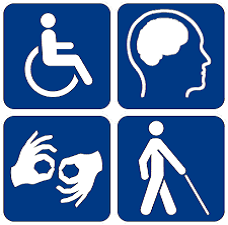 The Whole Community, including people who have disabilities or access and functional needs (AFN), should be able to receive and use alert and warning messages. Effective, accessible preparedness messaging can be particularly helpful to people with AFN who may require more time to shelter in place or may need assistance if an evacuation is advised. The goal is to ensure that emergency communication is equally accessible and effective for everyone.At the state level, the Cal OES Office of Access and Functional Needs (OAFN) coordinates with federal, state, and local partners to ensure communication needs are identified and addressed during disasters. The OAFN maintains a comprehensive library of resources, from guidance documents to sample plans.The table that follows includes reminders for communicating effectively with audience with different communication needs. In addition to the practices listed in the table, an important part of communicating effectively is to consider the nature, length, complexity, and context of the communication and the person’s normal method(s) of communication.Table 1. Means of Messaging by AudiencesAccessibility ChecklistThe following checklist provides considerations, guidance, and tools to communicate with people with AFN, including, but not limited to people with disabilities and people with limited English proficiency. Actionable TasksDevelop culturally capable messages.Colors (Colors may convey different meanings for different groups, religions, cultures, and communities.) Art (Images should reflect targeted audiences.)Paper (Some may have difficulty reading certain colors.)Access (Consider physical distribution points and height placement of messages to enable easily accessible materials.) Buy-In (Communicate why this matters to them.)Language (The message’s language should be written for audience appropriateness, i.e., age, culture.)Evaluation (Help readers or listeners to understand the impact of changes.)Message Delivery ChannelsChannels for delivering messages are varied and will depend on availability, accessibility, and how well they reach populations. Delivery channels, when electricity has not been affected or limited, can include:Mass media (television, radio, newspaper) Ethnic media Podcast Internet RadioSatellite radio Your Community NetworkNational Oceanic and Atmospheric Administration Weather Radio All Hazards (NWR) 2-1-1 or 3-1-1 website Delivery channels during a blackout or when electricity is not available to all areas could include: Cell phone/text messaging Battery-powered radio NOAA Weather RadioReverse 9-1-1 Battery-powered walkie talkies 2-1-1 telephone Ham radio networks Telephone calling trees/networks (using landline phones that do not require electricity) Door-to-door information (door hangers and pamphlets) Information distribution to a pre-determined emergency information point (churches, libraries, grocery stores, post offices, schools, restaurants, markets, shelters) Peer ambassadors designated to help neighbors receive information Emergency management tools to reach diverse populations may include: Picture books Braille and alternative language handouts Closed-captioned videos AudiotapesAccessible Digital Communications Develop or provide accessible formats to disseminate alerts and information.Use a variety of formats (text, audio, video, image). Use a variety of methods of information dissemination (broadcast, wireless, internet, social media, apps).Consider various devices (cell phones, tablets, computers, TVs, radios). Use software/hardware solutions and interoperable networks.Receive alert feeds from multiple sources.Transition to a next generation 9-1-1 system. Documentation PreparationFollow these guidelines to make content accessible to a wider range of people with access and functional needs and all audiences, in general:Use system fontsMake forms electronically fillableChoose an accessible technology platformPresent text as textInclude alternative textUse stylesInclude tables of contentsUse short titles in headingsUse logical heading orderUse meaningful hyperlink textIncrease visibility for colorblind viewersUse simple tablesAvoid repeated blank charactersAvoid floating objectsCreate Closed CaptionsPrint flies in large text Battery-powered radio Multimedia GuidelinesMultimedia refers to any presentation that contains more than one type of media. Multimedia typically includes both audio and visual information. For accessible multimedia, consider these options:Provide visual representations of audible elements for people who are deaf or hard of hearing.Include text transcripts for posted videos or multimedia presentations.Text equivalent for every non-text element. Audio descriptions of all visual information. YouTube will automatically caption the text on videosSocial Media Social media message relies on its accessibility to individuals who receive the messages. Use the following guidelines to effectively share messages on social media:Place #hashtags or @mentions at the end of the tweet. Avoid using unfamiliar acronyms.Use “CamelCase” (upper and lowercase) for multiple words in hashtags.If your post contains photos, video, or audio, use prefixes for people who use screen readers.Make your post serve as a description caption by providing context for video or audio element.Include all photo and video descriptions.Provide a link back to the organization webpage that hosts an accessible version of that photo or video.Rather than uploading videos directly to each platform, upload videos to YouTube and enable closed captions. Post YouTube video links to other platforms as status updates. This will ensure that visitors will be taken to the accessible version on YouTube.People Who Have Hearing or Speech Disabilities Telecommunication Relay Service (telephone service that allows people with hearing or speech disabilities to place and receive telephone calls)Text-to-Voice TTY-based TRS Voice Carry Over (VCO)Hearing Carry Over (HCO)Speech-to-Speech (STS)Shared Non-English Language Relay ServicesCaptioned Telephone Service (CTS) People Who are Blind or Have Low VisionConvert written documents to audio conversion.Record materials into an audio file or onto a CD or DVD. Consider document text for screen readers use.Convert paper documents into Braille. Compose the information in a Microsoft Word-accessible document.Import your document into Braille translation software. Use a Braille embosser. Website ConsiderationsEnsure webpages have appropriate metadata descriptions (i.e., text equivalent to every image).Always provide documents in an alternative text-based format (HTML or RTF [Rich Text Format]).Websites should be designed with the color and font sizes set in users’ web browsers and operating systems. Users with low vision must specify the text and background colors, as well as the font.Public Information and Warning Core Capability Guide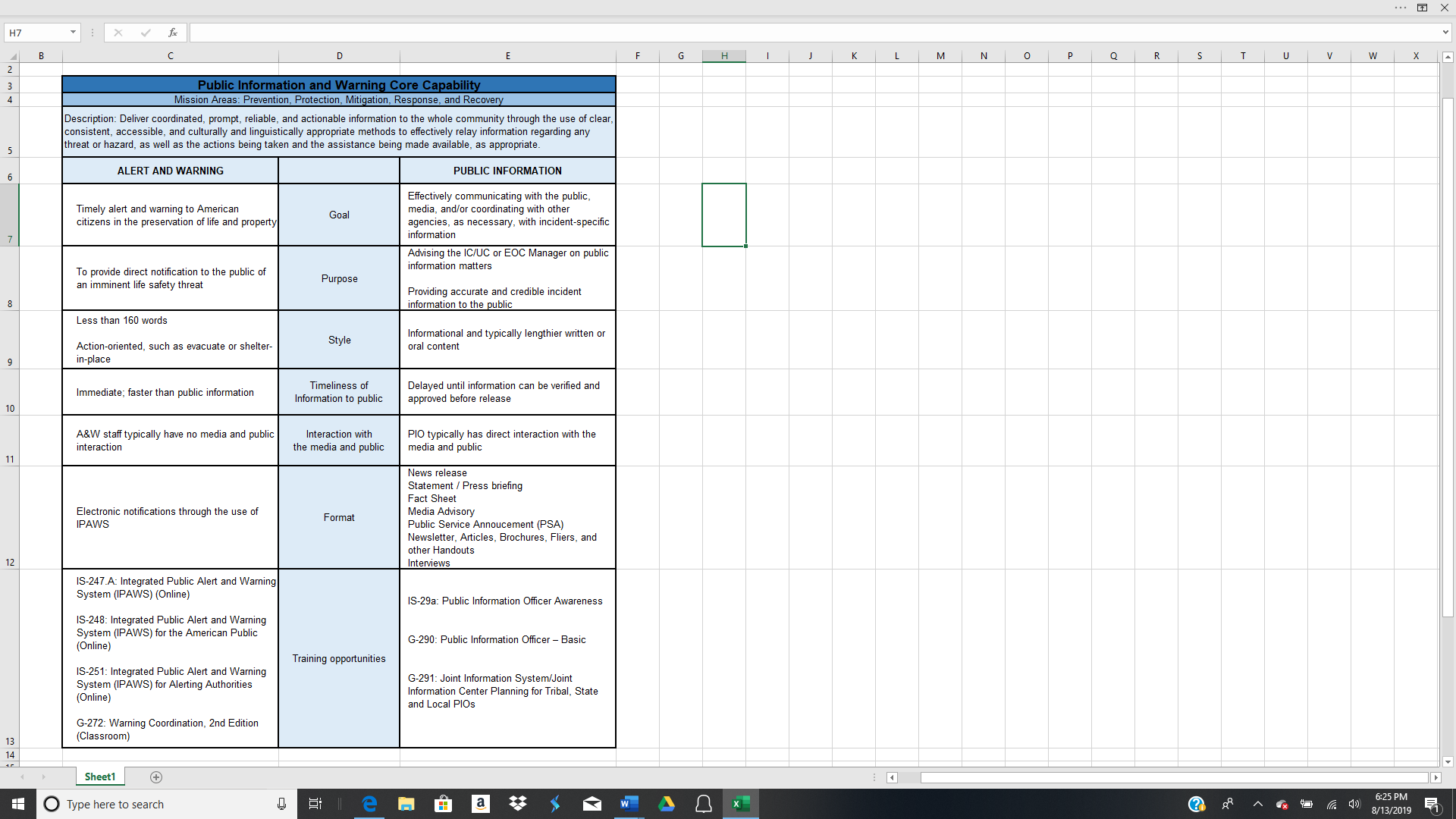 Alert and Warning Quick Reference GuidePart V: Non-Weather Emergency Messages Partnership 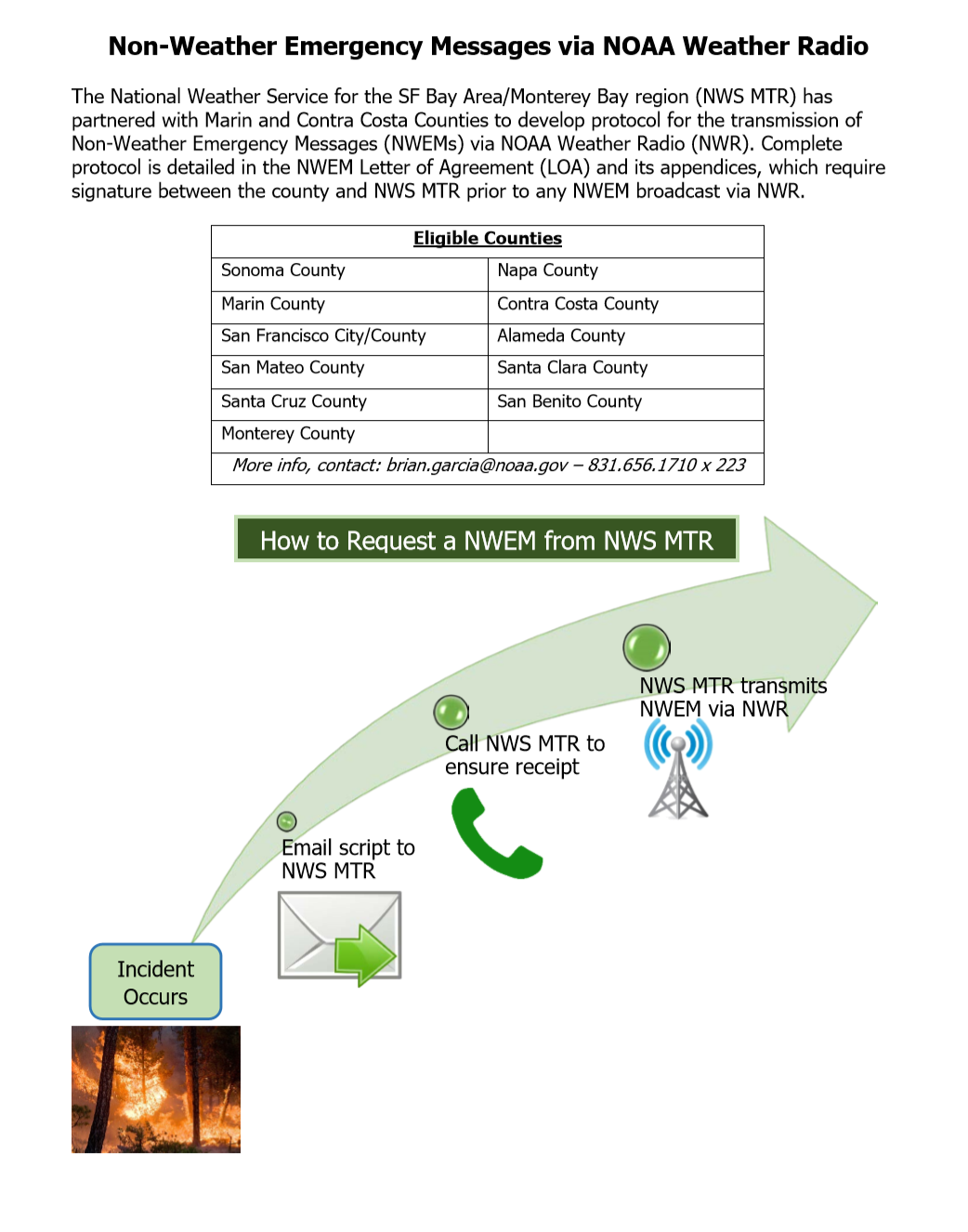 Part VI: Acronyms Below are common emergency management and Alert and Warning-related acronyms. JURISDICTIONWEBSITEOPT-IN SYSTEM(S)Alameda Countyacalert.org AC Alert (Everbridge)Contra Costa Countycwsalerts.comCWS Alerts (AtHoc)Marin Countyhttps://www.marinsheriff.org/services/emergency-services/alert-marinAlertMarin (Everbridge)NixleMonterey Countywww.co.monterey.ca.us/government/departments-a-h/administrative-office/office-of-emergency-services/ready-monterey-county    Alert
Monterey (Everbridge)
NixleNapa County
https://readynapacounty.org/199/Alerts-Notifications NixleSan Benito Countyhttp://www.cosb.us/county-departments/oes/(CodeRed)City and County of San Franciscohttps://sfdem.org/public-alertswww.SF72.org AlertSF (Everbridge)San Mateo Countyhttps://hsd.smcsheriff.com/smcalertSMCAlert (Everbridge)Santa Clara Countyhttps://www.sccgov.org/sites/alertscc/Pages/home.aspx AlertSCCSanta Cruz Countyhttps://public.coderedweb.com/CNE/en-US/218A80E36F49(CodeRed)Citizen
ConnectSolano Countyhttp://www.solanocounty.com/depts/oes/alertsolano/information.aspAlertSolano 
(Everbridge)Sonoma Countyhttps://socoemergency.org/home/emergency/stay-informed/socoalert/SoCoAlert (CodeRed)NixleProgram ElementExample 1Example 2Example 3Example 4Example 5Example 6Number of staff One Program ManagerTwo Emergency Planning Coordinators Three ManagersIn addition, 11 Emergency Services Coordinators (ESC) are trained on developing and/or sending alerts.The following staff are trained on developing and/or sending alerts:9-1-1 Dispatch (PSAP)Twelve SupervisorsOne Operations ManagerOne Center ManagerOne Office of Emergency Services (OES) Duty Officer (rotates among four staff)One Alert & Warning CoordinatorOES One OES Duty Officer (rotates among four staff)One Emergency ManagerFour OES staff1 Technical StaffAll municipalities with access to opt-in system trained on sending messages24/7 on call staff to assist with sending alerts 1 FT Manager1 FT Emergency Services Coordinator2 Duty Officers trained to take requests for alerts3 Duty Officers with back up availableStaff’s primary functionAll three, Full-time (FT) staff are dedicated to the alert and warning programThree staff are dedicated to the alert and warning program, Monday through Friday (M – F), 0700 – 1600 hours.NoNoTwo FT staff are dedicated to the alert and warning programNoProgram ElementExample 1Example 2Example 3Example 4Example 5Example 6Amount of staff time spent on Alert and Warning, including planning and other functionsFTEight ESCs rotate week-long shifts; three FT staff are dedicated to the programVariesVariesVariesVariesFrequency that staff participate in training and topicsMonthly – Debrief activations and requests; send test alert or alert in test systemBiannually or monthly, plus social science review, roles, responsibilities, etc.Initial Academy Style Training occurs during onboardingBiannual Classroom (2 times a year)Monthly TrainingWeekly Case ReviewTraining Bulletins and Operational Updates, as neededOES staff provides training on request, monthly or every other month. Staff must also take trainings from opt-in system service providerWeb-based training series under development; FEMA courses are requiredTraining and testing with replicated systemRequired approvals for sending alertsStaff and Duty Officers have the authority to send alerts without any additional approval. All message content and affected areas information based on request from the Incident Commander (IC). Day Watch and Duty Officers have authority to send any alert based upon the situation and requests from the IC. IPAWS initiation must receive authority from DEM Director, Fire Chief, or Police Chief24/7 On Call Duty Officers have authority to send messages, though WEA and EAS alerts require approval from DEM Executive Director, Police Chief, or Fire Chief.Six alerting authorities can send alerts.  OES staff are authorized to send alerts.YearCore 
CapabilityTrainingExerciseJanFebMarAprMayJunJulAugSepOctNovDecYearCore 
CapabilityTrainingExerciseQUARTER 1QUARTER 1QUARTER 1QUARTER 2QUARTER 2QUARTER 2QUARTER 3QUARTER 3QUARTER 3QUARTER 4QUARTER 4QUARTER 4Year 1Public 
Information 
and WarningTrainingIS-247.a (online)Completion required within this quarterIS-247.a (online)Completion required within this quarterIS-247.a (online)Completion required within this quarterIS-248 (online)Completion required within this quarterIS-248 (online)Completion required within this quarterIS-248 (online)Completion required within this quarterIS-251 (online)Completion required within this quarterIS-251 (online)Completion required within this quarterIS-251 (online)Completion required within this quarterIS-271.a (online)Completion required within this quarterIS-271.a (online)Completion required within this quarterIS-271.a (online)Completion required within this quarterYear 1Public 
Information 
and WarningExerciseIPAWS 
test
(monthly)IPAWS 
test 
(monthly)IPAWS 
test 
(monthly)IPAWS 
test 
(monthly)A&W
WorkshopIPAWS 
test 
(monthly)IPAWS 
test 
(monthly)IPAWS 
test 
(monthly)Regional 
PI and 
A&W FEIPAWS test (monthly)A&W TTXIPAWS 
test 
(monthly)Year 1Public 
Information 
and WarningExerciseIPAWS 
test
(monthly)IPAWS 
test 
(monthly)IPAWS 
test 
(monthly)IPAWS 
test 
(monthly)IPAWS 
test 
(monthly)IPAWS 
test 
(monthly)IPAWS 
test 
(monthly)IPAWS 
test 
(monthly)IPAWS 
test 
(monthly)IPAWS test (monthly)IPAWS 
test 
(monthly)IPAWS 
test 
(monthly)Year 2Public 
Information 
and WarningTrainingG-272(Classroom-based; Schedule during Q1)G-272(Classroom-based; Schedule during Q1)G-272(Classroom-based; Schedule during Q1)IPAWS 
Lab 
TestingYear 2Public 
Information 
and WarningExerciseIPAWS 
test 
(monthly)IPAWS 
test 
(monthly)A&W 
DrillIPAWS 
test 
(monthly)IPAWS 
test 
(monthly)IPAWS 
test 
(monthly)IPAWS 
test 
(monthly)IPAWS 
test 
(monthly)Regional PI and A&W FEIPAWS test (monthly)A&W  FSEIPAWS 
test 
(monthly)Year 2Public 
Information 
and WarningExerciseIPAWS 
test 
(monthly)IPAWS 
test 
(monthly)IPAWS 
test 
(monthly)IPAWS 
test 
(monthly)IPAWS 
test 
(monthly)IPAWS 
test 
(monthly)IPAWS 
test 
(monthly)IPAWS 
test 
(monthly)IPAWS test (monthly)IPAWS test (monthly)IPAWS 
test 
(monthly)IPAWS 
test 
(monthly)AudienceSMeans of MessagingPeople who are deaf or hard of hearingTelevision – captioning and sign language; scrolling text and crawl messages that do not reduce the size of imagesPeople who are deaf or hard of hearingPress Conferences, Public Meetings – signage; sign language interpreter in full view.People who are deaf or hard of hearingTelephone - telephone handset amplifiers, hearing-aid compatible telephones, textTelephones (TTYs), videophones, captioned telephones, other voice, text, and video-based telecommunications products. Scrolling text must include telephone numbers.People who are blind or have low visionFlashing television news updates must include voiced reports.People who are blind or have low visionAll scrolling text must be read aloud, including telephone numbers and web addresses.People who are blind or have low visionPrint, Web – Alternative formats (reverse type, such as white text on black background or black type on white background; option to increase type size.)People who are blind or have low visionMeetings should include a qualified reader; information in large print, Braille, or in digital form for use with a computer screen-reading program; or an audio recording of printed information.People with limited English proficiencyBroadcast and print language translation servicesUniversal directional symbolsUse graphics to illustrate wordsAlert and Warning Quick Reference GuideAlert and Warning Quick Reference GuideAlert and Warning Quick Reference GuideAlert and Warning Quick Reference GuideAlert and Warning Quick Reference GuideAlert and Warning Quick Reference GuideWhat is an Alert? A communication intended to attract public attention to an unusual situation and motivate individual awarenessA communication intended to attract public attention to an unusual situation and motivate individual awarenessA communication intended to attract public attention to an unusual situation and motivate individual awarenessA communication intended to attract public attention to an unusual situation and motivate individual awarenessA communication intended to attract public attention to an unusual situation and motivate individual awarenessWhat is a Warning?A communication intended to persuade the public to take one or more protective actions to reduce losses or harm. A communication intended to persuade the public to take one or more protective actions to reduce losses or harm. A communication intended to persuade the public to take one or more protective actions to reduce losses or harm. A communication intended to persuade the public to take one or more protective actions to reduce losses or harm. A communication intended to persuade the public to take one or more protective actions to reduce losses or harm. What is the Integrated Public Alert and Warning System, or IPAWS?A system that unifies the U.S. Emergency Alert System (EAS), National Warning System (NWS), Wireless Emergency Alerts (WEA), Commercial Mobile Alert System (CMAS), and NOAA Weather Radio under a single platform. A system that unifies the U.S. Emergency Alert System (EAS), National Warning System (NWS), Wireless Emergency Alerts (WEA), Commercial Mobile Alert System (CMAS), and NOAA Weather Radio under a single platform. A system that unifies the U.S. Emergency Alert System (EAS), National Warning System (NWS), Wireless Emergency Alerts (WEA), Commercial Mobile Alert System (CMAS), and NOAA Weather Radio under a single platform. A system that unifies the U.S. Emergency Alert System (EAS), National Warning System (NWS), Wireless Emergency Alerts (WEA), Commercial Mobile Alert System (CMAS), and NOAA Weather Radio under a single platform. A system that unifies the U.S. Emergency Alert System (EAS), National Warning System (NWS), Wireless Emergency Alerts (WEA), Commercial Mobile Alert System (CMAS), and NOAA Weather Radio under a single platform. Who does IPAWS reach?IPAWS reaches the public. IPAWS integrates the aforementioned systems across many communications pathways to ensure the public receives life-saving information during an emergency. 
Alerts will be delivered across multiple pathways, including AM/FM/satellite radio; broadcast/cable/satellite TV; NOAA all-hazards weather radio; internet-based applications such as email, instant messaging, and RSS feeds; and emergency telephone networks, voice sirens, and digital road signage. IPAWS reaches the public. IPAWS integrates the aforementioned systems across many communications pathways to ensure the public receives life-saving information during an emergency. 
Alerts will be delivered across multiple pathways, including AM/FM/satellite radio; broadcast/cable/satellite TV; NOAA all-hazards weather radio; internet-based applications such as email, instant messaging, and RSS feeds; and emergency telephone networks, voice sirens, and digital road signage. IPAWS reaches the public. IPAWS integrates the aforementioned systems across many communications pathways to ensure the public receives life-saving information during an emergency. 
Alerts will be delivered across multiple pathways, including AM/FM/satellite radio; broadcast/cable/satellite TV; NOAA all-hazards weather radio; internet-based applications such as email, instant messaging, and RSS feeds; and emergency telephone networks, voice sirens, and digital road signage. IPAWS reaches the public. IPAWS integrates the aforementioned systems across many communications pathways to ensure the public receives life-saving information during an emergency. 
Alerts will be delivered across multiple pathways, including AM/FM/satellite radio; broadcast/cable/satellite TV; NOAA all-hazards weather radio; internet-based applications such as email, instant messaging, and RSS feeds; and emergency telephone networks, voice sirens, and digital road signage. IPAWS reaches the public. IPAWS integrates the aforementioned systems across many communications pathways to ensure the public receives life-saving information during an emergency. 
Alerts will be delivered across multiple pathways, including AM/FM/satellite radio; broadcast/cable/satellite TV; NOAA all-hazards weather radio; internet-based applications such as email, instant messaging, and RSS feeds; and emergency telephone networks, voice sirens, and digital road signage. Consider sending
an alert or warning 
via IPAWS when:Your message
may include:Your Activation Contact is your Agency's: Alert Origination Tools:Tools to Amplify Alerts & WarningsThe reach of these platforms includes individuals with access to:The public should be informed of an unusual incident or potentially hazardous situation.

The situation is imminent and life threatening 
The public must be provided with instructions.
 
Other warning methods would be ineffective. The specific location of the hazard, using intersections, streets, or other clear signifiers 

A brief description of the hazard

The intended audience

Recommended emergency protective actions

The expected duration of the incidentAlert Originator:

___________

Contact Info:

___________EAS

WEA

NOAA Radio

Reverse 911

Sirens/Speakers

NOAA Weather                     Radio

Other(s):

Social Media

Non-government Notification Systems

Community Provider Call Down List 

Other(s):

___________Broadcast, cable, and satellite television

Internet web-based applications

AM, FM, Satellite, and NOAA weather radio

Telephones

Text messages on enabled mobile phones and pagers

Digital road signage

SirensACRONYMSACRONYMSAFNAccess and Functional NeedsANIAutomatic Number Identification  ANSIAmerican National Standards Institute  ASLAmerican Sign Language  AWARNAdvanced Warning and Response Network CAPCommon Alerting Protocol CDWCivil Danger Warning CEMCivil Emergency Message CFRCode of Federal Regulations CMIPCommon Management Information Protocol CMRSCommercial Mobile Radio Service COGCollaborative Operating Group CONELRADControl of Electromagnetic Radiation CPGComprehensive Preparedness Guide CPUCentral Processing Unit CSEEPChemical Stockpile Emergency Preparedness Program CSRICCommunications Security, Reliability and Interoperability Council DHSU.S. Department of Homeland Security EASEmergency Alert System EMAEmergency Management Agency EMIEmergency Management Institute EOPEmergency Operations Plan ESRIEnvironmental Systems Research InstituteETNSEmergency Telephone Notification System FCCFederal Communications Commission FEMAFederal Emergency Management Agency FIPSFederal Information Processing Standard GISGeographic Information System GUIGraphical User Interface ACRONYMS (CONTINUED)ACRONYMS (CONTINUED)HAZCOLLECTAll-Hazards Emergency Message Collection System HSDLHomeland Security Digital Library HSGPHomeland Security Grant ProgramHSEEPHomeland Security Exercise and Evaluation Program ICSIncident Command System IDIdentification IEEEInstitute of Electrical and Electronics Engineers ILECIncumbent Local Exchange Carrier IPAWSIntegrated Public Alert and Warning System  IPAWS-OPENIPAWS Open Platform for Emergency Networks IPTIntegrated Process TeamITInformation Technology ITBInvitation to Bid JITCJoint Interoperability Test Command LAELocal Area Emergency LANLocal Area Network LEWLaw Enforcement WarningLPLocal Primary (station) MOAMemorandum of Agreement MOUMemorandum of Understanding NENANational Emergency Number Association NRFNational Response Framework NIMSNational Incident Management SystemNOAANational Oceanic and Atmospheric Administration NTPNetwork Timing Protocol NWEMNon-Weather Emergency Message NWSNational Weather Service OSOperating System OSIOpen Systems Interconnection P2PPeer-to-Peer PAPubic Address PCPersonal Computer ACRONYMS (CONTINUED)ACRONYMS (CONTINUED)PEPPrimary Entry Point PMOProgram Management Office POTSPlain Old Telephone System REPPRadiological Emergency Preparedness Program RFBRequest for Bid RFPRequest for Proposal RMTRequired Monthly TestRWTRequired Weekly Test SECCState Emergency Communications Committee SIGBStatewide Interoperability Governing BodySNMPSimple Network Management Protocol SOPStandard Operating Procedure SPState Primary (station) STARTStudy of Terrorism and Responses to Terrorism SWATSpecialized Weapons and Tactics SWICStatewide Interoperable CoordinatorTARTone Alert Radio TEPTraining and Exercise PlanTDDTelecommunications Devices for the Deaf TDLTest Development Lab THSGPTribal Homeland Security Grant ProgramULUnderwriters Laboratories URLUniform Resource Locator VoIPVoice Over Internet Protocol WEAWireless Emergency Alerts XMLExtensible Markup Language